TỔ XÃ HỘI SINH HOẠT CHUYÊN MÔN TRỰC TUYẾN THÁNG 3Năm học: 2021-2022Thời gian: 14h00  ngày 24 tháng 03 năm 2022Địa điểm: Họp OnlineThành phần: 17 đ/c (Có mặt: 17 đ/c)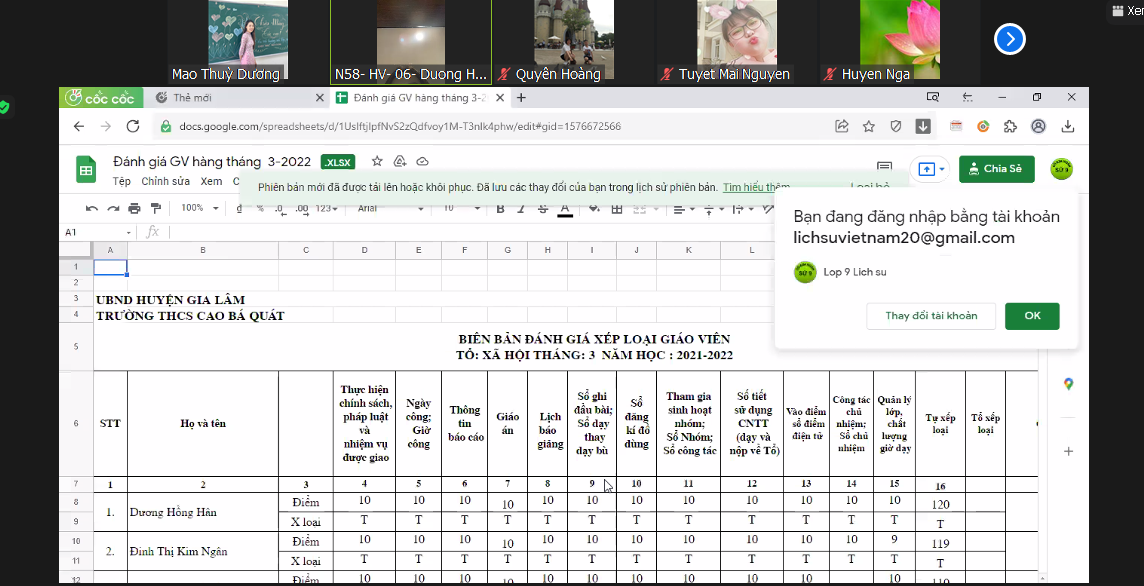 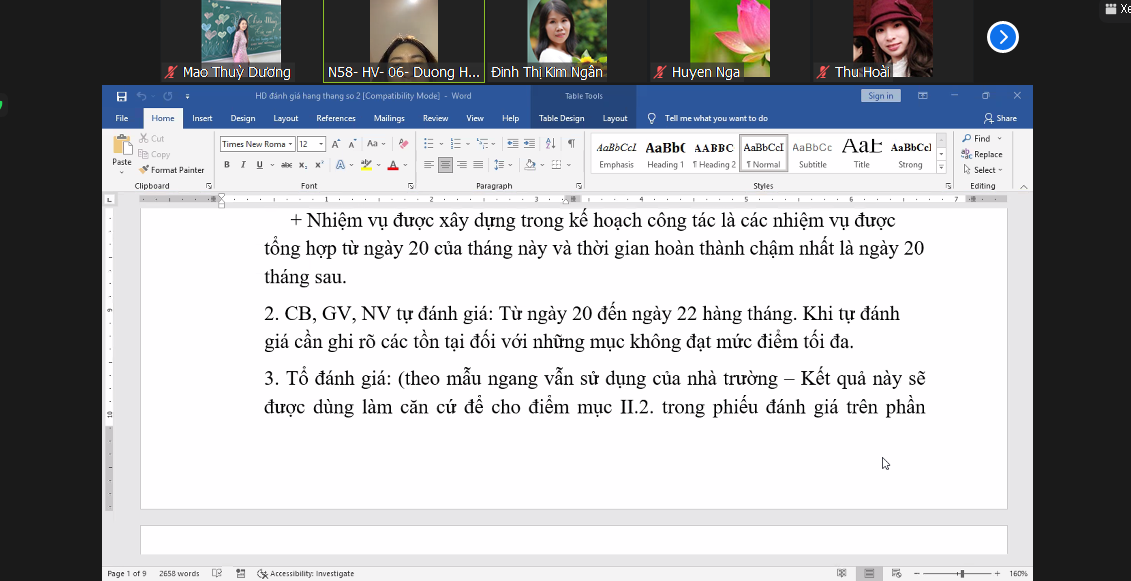 Nội dung:Sơ kết công tác tháng 3:- Thực hiện nghiêm túc kế hoạch dạy học HK II.- Đẩy mạnh công tác bồi dưỡng HSG khối 9 và Olympic khối 8. - Thực hiện chuyên đề GDCD của đ/c Phương. - Lên kế hoạch ra đề cương, tổ chức thi kiểm tra giữa kì. - Hoàn thành các loại hồ sơ, báo cáo theo đúng yêu cầu của BGH. - Tham gia dự thi GVG cấp Huyện: đ/c Hoài, đ/c Quân. - Cập nhật hồ sơ sổ sách theo yêu cầu. - Thực hiện đánh giá xếp loại viên chức theo phần mềm mới.Triển khai công tác tháng 4:- Tiếp tục thực hiện nghiêm túc các kế hoạch dạy học. Chú ý soạn bài trước khi lên lớp. - Tiếp tục đẩy mạnh sinh hoạt nhóm chuyên môn.- Tiếp tục thực hiện chuyên đề. - Hoàn thành tất cả các loại hồ sơ, sổ sách. - Tích cực dự giờ, kiểm tra sổ sách đánh giá chuyên môn. Bình xét thi đua tháng 3   Ý kiến:             100% GV trong tổ nhất trí.